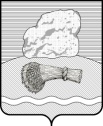 РОССИЙСКАЯ ФЕДЕРАЦИЯКалужская областьДуминичский районСельская Дума сельского поселения«СЕЛО МАКЛАКИ»РЕШЕНИЕ«27» мая 2021  года                                                                                             № 21О внесении изменений в программу комплексного развития систем коммунальной инфраструктуры муниципального образования сельского поселения «Село Маклаки» Думиничского района Калужской области на период с 2014 по 2024 год, утвержденную решением сельской Думы сельского поселения «Село Маклаки» от 18.11.2014 №19.      В соответствии с Федеральным законом от 06.10.2003 №131-ФЗ «Об общих принципах организации местного самоуправления в Российской Федерации», Федеральным законом от 29.12.2014 №456-ФЗ «О внесении изменений в Градостроительный кодекс Российской Федерации и отдельные законодательные акты Российской Федерации», Уставом сельского поселения «Село Маклаки», сельская Дума сельского поселения «Село Маклаки» РЕШИЛА:       1. Внести в программу комплексного развития систем коммунальной инфраструктуры муниципального образования сельского поселения «Село Маклаки» Думиничского района Калужской области на период с 2014 по 2024 год», утвержденную решением сельской Думы сельского поселения «Село Маклаки» от 18.11.2014 №19 (далее – Программа) следующие изменения:     1.1. Пункт 2 Паспорта Программы изложить в следующей редакции:       1.2. В пункте 5.6. Программы слова «СанПин 2.1.7.728-99 «Правила сбора, хранения и удаления отходов лечебно-профилактических учреждений» заменить словами «СанПиН 2.1.3684-21 "Санитарно-эпидемиологические требования к содержанию территорий городских и сельских поселений, к водным объектам, питьевой воде и питьевому водоснабжению, атмосферному воздуху, почвам, жилым помещениям, эксплуатации производственных, общественных помещений, организации и проведению санитарно-противоэпидемических (профилактических) мероприятий".1.3. В пункте 2.2 Программы слова «Услуги по централизованному водоснабжению территории сельского поселения предоставляет ООО «Ресурс» заменить словами «услуги по централизованному водоснабжению территории сельского поселения предоставляет ГП « Калугаоблводоканал»        1.4. Программу дополнить приложением №1 «График выполнения основных мероприятий программы комплексного развития систем коммунальной инфраструктуры муниципального образования сельского поселения «Село Маклаки» Думиничского района Калужской области на период с 2014 по 2024 год», согласно приложению к настоящему решению.       2. Настоящее решение вступает в силу со дня обнародования.Глава сельского поселения:                                                              О.Н.Волчкова                      Приложениек решению сельской Думы сельского поселения «Село Маклаки»от 27.05.2021 №21Приложение №1к программе комплексного развития систем коммунальной инфраструктуры муниципального образования сельское поселение «Село Маклаки»Думиничского района Калужской области на период с 2014 по 2024 годГрафик выполнения основных мероприятий программы комплексного развития систем коммунальной инфраструктуры муниципального образования сельского поселения «Село Маклаки» Думиничского района Калужской области на период с 2014 по 2024 годОснование для разработки ПрограммыПостановление Правительства Российской Федерации от 14 июня 2013 г. № 502 «Об утверждении требований к программам комплексного развития систем коммунальной инфраструктуры поселений, городских округов»Приказ Минрегиона №204 от 06 мая 2011 «О разработке программ комплексного развития систем коммунальной инфраструктуры муниципальных образований»Федеральный закон №131 от 06.10.2003 «Об общих принципах организации местного самоуправления в РФ»;   Федеральный закон от 23.11.2009 №261-ФЗ 
«Об энергосбережении и о повышении энергетической эффективности»;Федеральный закон от 27.07.2010 № 190-ФЗ 
«О теплоснабжении».№ п/пНаименование мероприятияОриентировочные затраты, тыс. руб.Ориентировочные затраты, тыс. руб.Ориентировочные затраты, тыс. руб.Ориентировочные затраты, тыс. руб.Ориентировочные затраты, тыс. руб.Ориентировочные затраты, тыс. руб.Ориентировочные затраты, тыс. руб.Ориентировочные затраты, тыс. руб.Ориентировочные затраты, тыс. руб.Ориентировочные затраты, тыс. руб.Ориентировочные затраты, тыс. руб.Ориентировочные затраты, тыс. руб.№ п/пНаименование мероприятияВсегов том числе по годамв том числе по годамв том числе по годамв том числе по годамв том числе по годамв том числе по годамв том числе по годамв том числе по годамв том числе по годамв том числе по годамв том числе по годам№ п/пНаименование мероприятияВсего201420152016201720182019202020212022202320241Реконструкция изношенных участков чугунных водопроводных сетей на современные полиэтиленовые  3,6км., ремонт колодцев.3 317,233 317,232Строительство водонапорной скважины в с.Маклаки500,00500,003Ликвидация артезианской скважины в с.Маклаки.33,40330,404Бурение артезианской скважины в 6700,006 700,00